RIVANNA RIVER STEWARD REPORTRiver Steward Name(s):  Justin Altice Date: 07-1-15Starting Location and Time:  Rio Mills 4:30 AM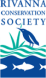 Ending Location and Time: Darden Towe 7:30 PM Weather: Sunny with some overcast clouds    Recent Precipitation: Lots of rain in recent weeks and a storm the night priorWater Flow: Good current    Water Color: Cloudy   Water Temp. : 76° F            Air Temp. : 85° FDO: 4 ppm       PH: 8.0   Turbidity: 60 JTUUSGS Water Gauge Reading: Palmyra 3.8 ftPhysical Location Characteristics: Just below confluence of North and South Forks of Rivanna, near the tree blocking the riverLand Use:Wildlife Sightings and Plant Life:People Interactions:Litter and Pollution:Overall Summary: Actions Needed – level of priority (1 highest/5 lowest) 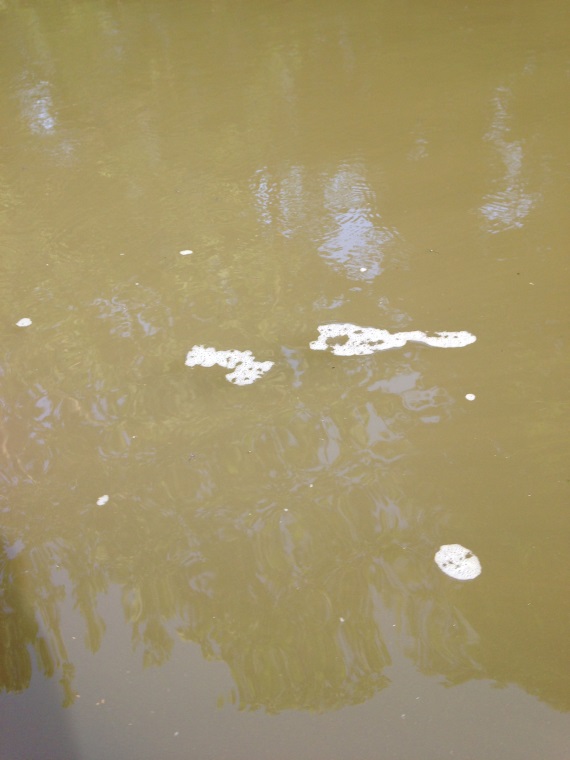 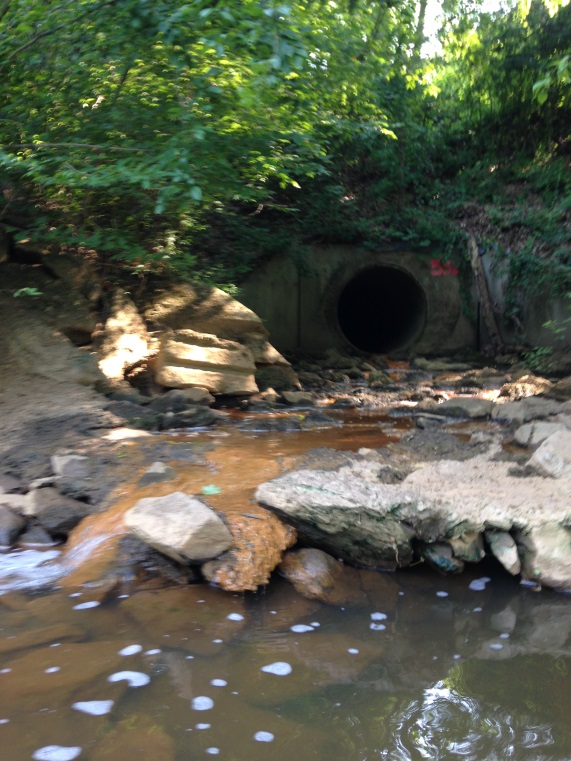 Figure : Pipe outfall coming from RT 29 development               Figure : Foam bubbles prevalent near RT 29 stretch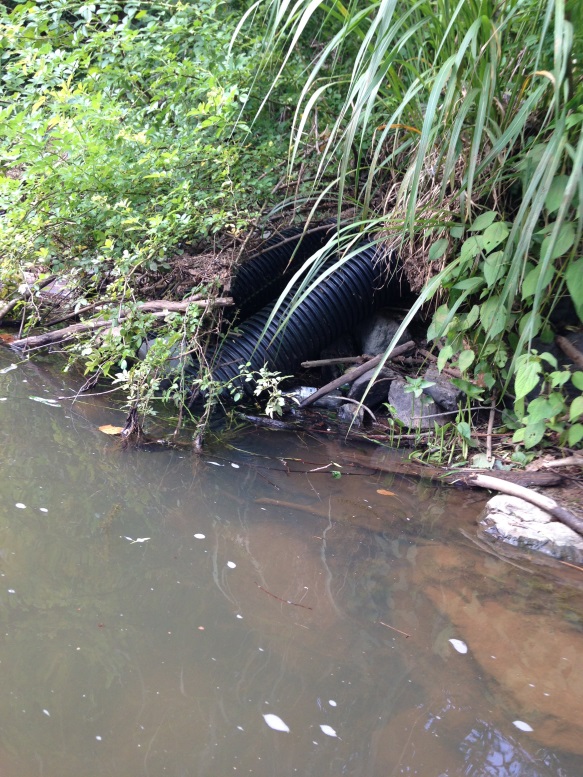 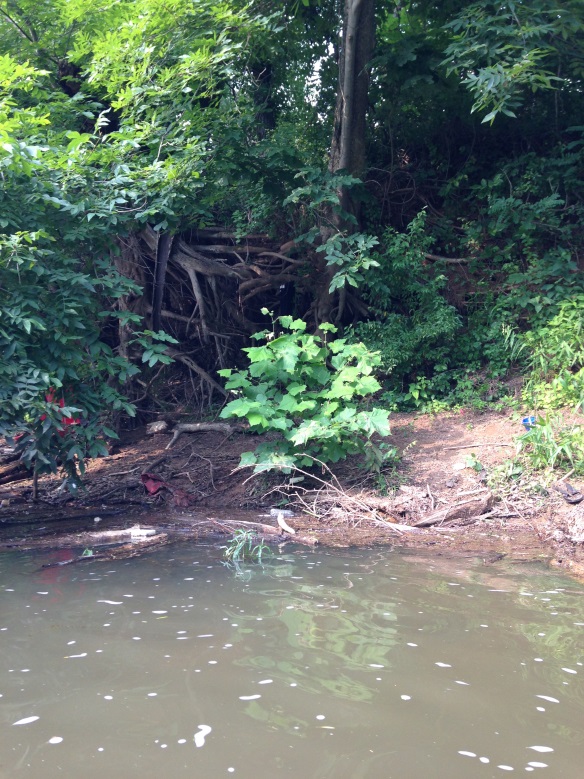 Figure 3: Fishermen area with lots of trash                                     Figure 4: Pipes running into the river.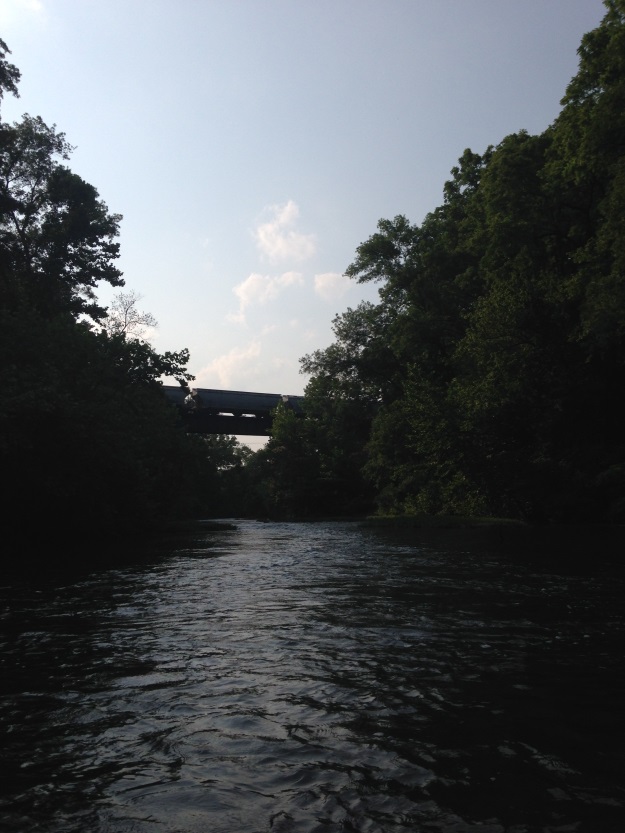 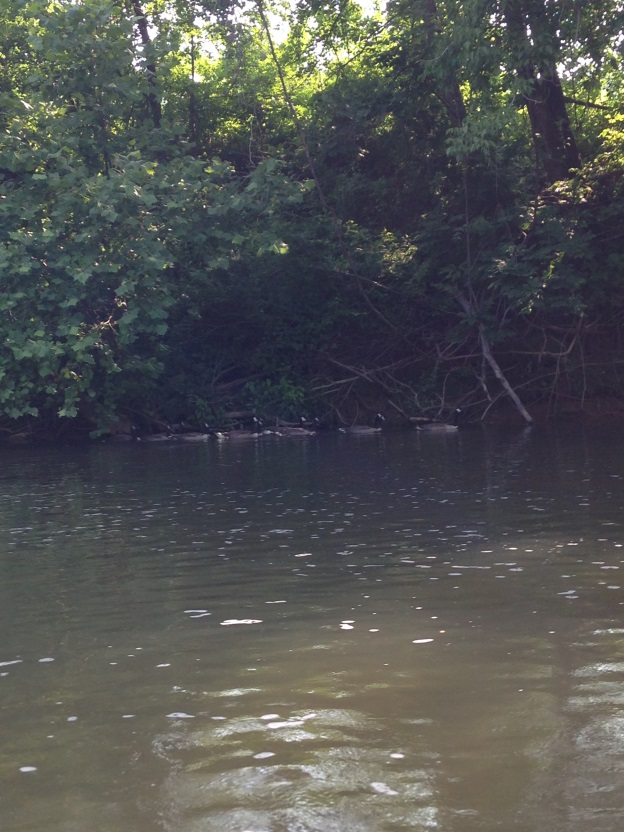 Figure 5: Geese                                                                                                           Figure 6: Train going over the river.                                                                                      	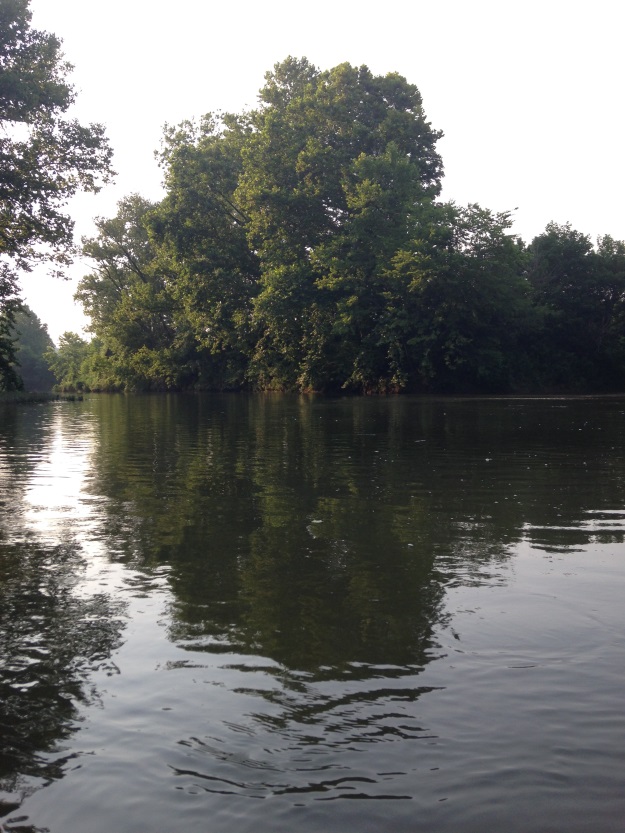 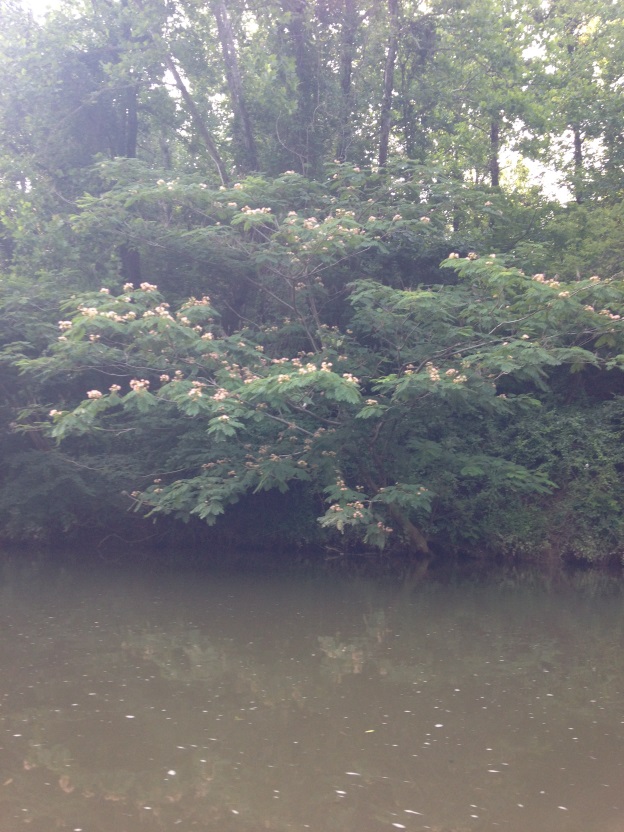 Figure 7: Mimosa Trees                                                                                                Figure 8: Confluence of North and South Forks.            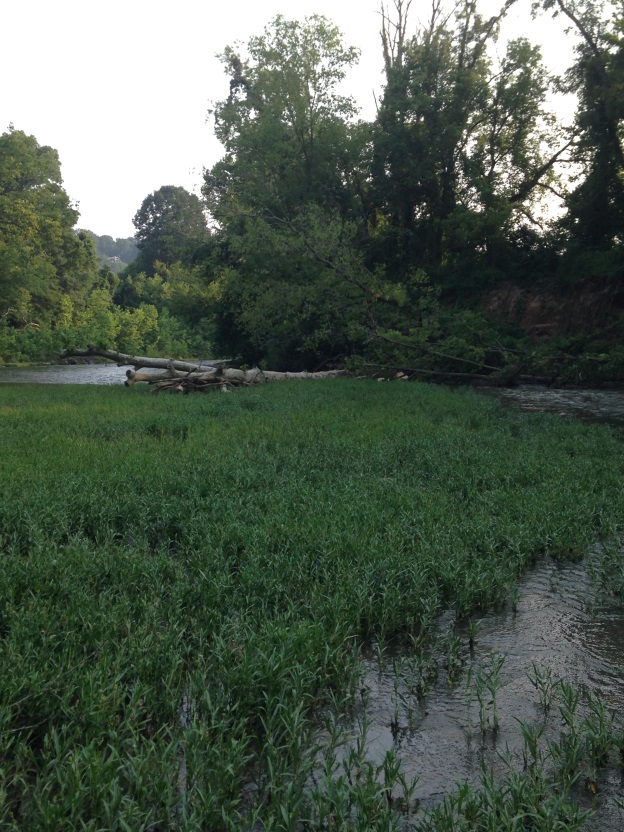 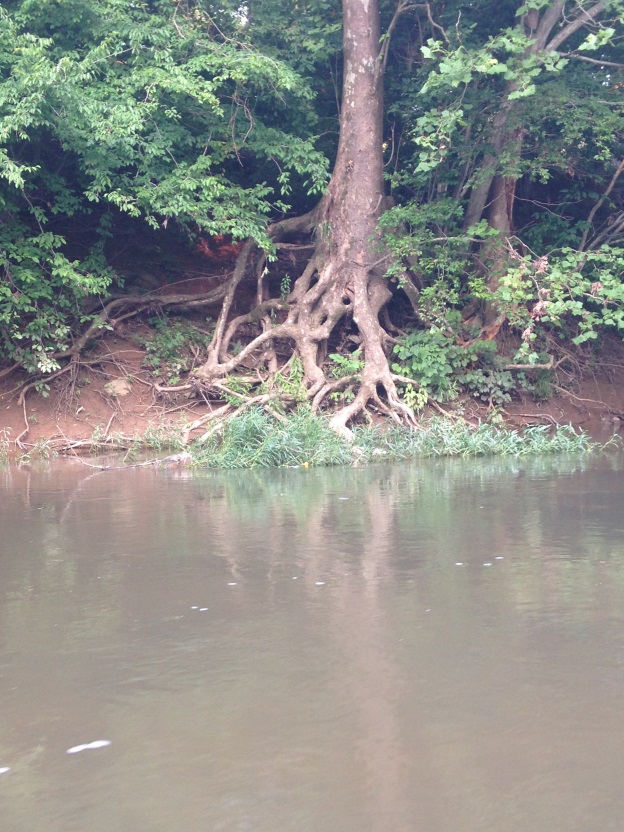    Figure 9: Tree blocking the river                                                                   Figure 10: Tree Art 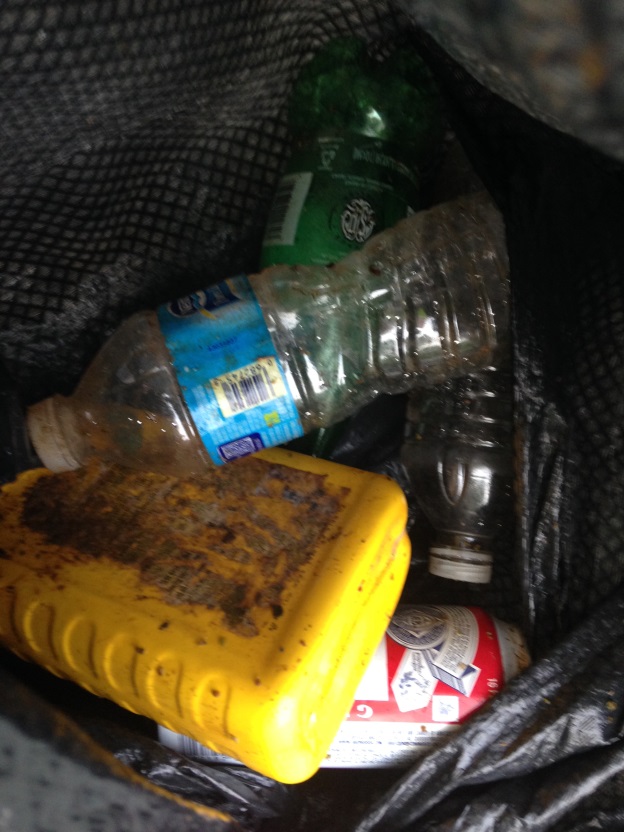 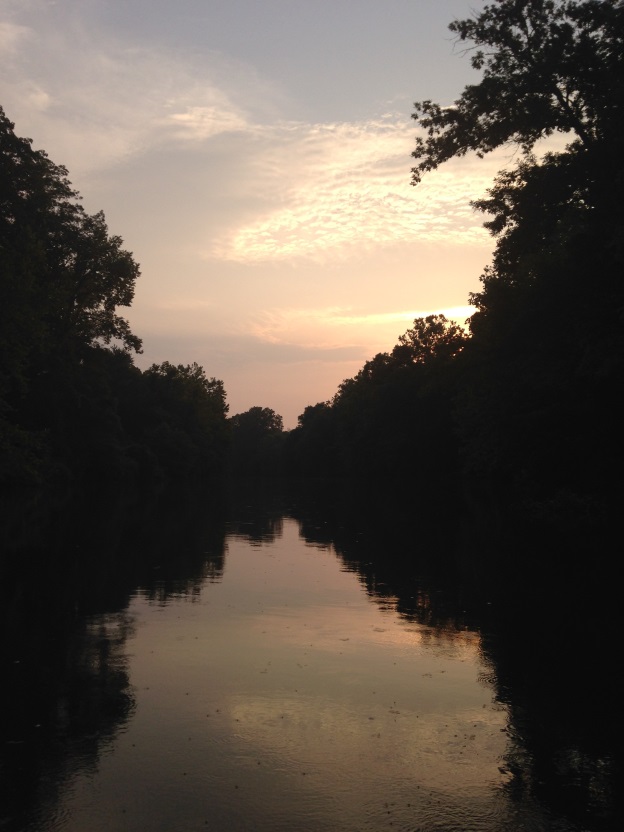    Figure 11: Trash.                                                                                               Figure 12: Sunset on the River!Abundance of commercial use near 29, becoming more secluded in the middle of the paddle with scant residential development, then passing Pen Park and Darden Towe Park at the endDucks, Turtles, Heron, Eagle, Geese, Snakes, DeerThere was a family swimming and enjoying the river at Darden Towe pull outQuite a bit of trash along the way; bottles, cans, oil containers, cooler lid. Really trashy spot where someone fishes along the riverRiver has a musty smell and a great deal of foamy bubbles up near the Rio Mills damn near all the 29 commercial development. It was a beautiful evening to be out on the river, with optimal water levels (good current), great weather (nice breeze), and good evening sun. A train passed over just as I was heading under railroad bridge which was unexpectedly nice. Lots of Mimosa Trees blooming and dropping their purple and pink blossoms into the river. Encountered a young deer out on an island in middle of the river.4 – Identify access point for fishermen and try and follow-up about trash  